sBiblos in izposoja e-knjigNa spletni strani s Biblos:   https://www.sbiblos.si/   si lahko izposodite e-knjige, ki so na voljo v vaši šolski knjižnici oziroma šolski knjižnici, kjer ste včlanjeni.Prijavite se z vpisom v: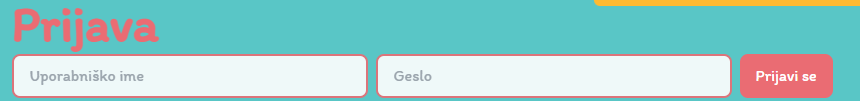 Uporabniško ime je sestavljeno iz dveh delov, ki ju vpišeš skupaj brez presledkov:1. akronim tvoje knjižnice (Primer: OSSENC)2. številka tvoje knjižnične članske številke (Primer: 1234)   (Primer: OSSENC1234)Geslo za dostop do tvoje e-knjižnice sBiblos je enako geslu za storitev Moja knjižnica v sistemu COBISS. Če gesla še nimaš, se oglasi v svoji šolski knjižnici.(Kreirali smo ga skupaj:  ime.številka izkaznice; Primer: špela.1234 )__________________________________________________________________________________Če imate težave z vpisom, veliko odgovorov na vaša vprašanja najdete na spodnji povezavi  ali se oglasite v šolski knjižnici.https://www.sbiblos.si/pogosta-vprasanja
Pogosta vprašanja,  na katere odgovore najdete na zgornji povezavi so:1. Seznam objavljenih e-knjigSpisek e-knjig, ki si jih bo mogoče izposoditi preko storitve sBiblos.Kaj je uporabniško ime za sBiblos in kje ga dobim?Kaj je akronim knjižnice in kje ga najdem?Kaj je geslo za sBiblos in kje ga dobim?Zakaj se ne morem prijaviti v sistem, kljub temu da imam pravilno uporabniško ime in geslo?Kako poteka prijava v sBiblos z AAI vpisnimi podatki?3. Splošno o delovanju sBiblosaKoliko časa imam lahko izposojeno e-knjigo?Kako lahko izposojeno e-knjigo vrnem pred iztekom 30 dni?Se e-knjige po poteku roka izposoje avtomatsko vrnejo ali jih moram vrniti ročno?Ali lahko podaljšam izposojo e-knjige?Ali je mogoča medknjižnična izposoja e-knjig?Ali lahko e-knjige rezerviram?Koliko e-knjig si lahko izposodim hkrati?Si lahko izposodim dve enaki knjigi istočasno?Kako je z zamudnino?Si lahko e-knjige izposodim tudi, ko sem v tujini?__________________________________________________________________________________Kako prenesete e-knjigo na različne e-naprave, si lahko ogledate v video predstavitvah na spodnji povezavi.  Sledite navodilom.https://www.sbiblos.si/kako-delujeGlede na to na katero e-napravo si želite izposoditi in prenesti knjigo, si pomagajte z zgornjo povezavo.1. OSEBNI RAČUNALNIK2. ANDROID3. iOS (iPhone in iPad)4. BRALNIK5. TEHNIČNE ZAHTEVE